深 圳 市 护 士 协 会深护士会（2020） 17 号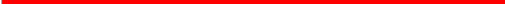 参加《护士创新专利转化经验交流研讨班》暨《护理创新工作坊》回执姓名职务职称学历单　位手　机是否住宿